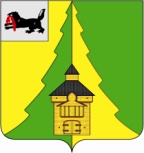 Российская Федерация	Иркутская область	             Нижнеилимский муниципальный район	АДМИНИСТРАЦИЯПОСТАНОВЛЕНИЕОт 29.06.2017 г. № 450г. Железногорск-Илимский«О внесении изменений в постановление администрации Нижнеилимкого муниципального района от 26.09.2012г. №1196 «Об утверждении порядка подготовки, согласования и утверждения градостроительных планов земельных участков, расположенных на межселенной территории Нижнеилимскогомуниципального района».	Руководствуясь Федеральным законом РФ от 3 июля 2016 года №373-ФЗ «О внесении изменений в градостроительный кодекс Российской Федерации, отдельные законодательные акты Российской Федерации в части совершенствования регулирования подготовки, согласования и утверждения документации по планировке территории и обеспечения комплексного и устойчивого развития территорий и признании утратившими силу отдельных положений законодательных актов Российской Федерации», Приказом Министерства строительства и жилищно-коммунального хозяйства Российской Федерации от 25.04.2017г. №741/пр, «Об утверждении формы градостроительного плана земельного участка», Федеральным законом РФ от 13.07.2015г. № 218-ФЗ «О государственной регистрации недвижимости», Федеральным законом РФ от 6 октября 2003 года №131-ФЗ «Об общих принципах организации местного самоуправления в Российской Федерации», Уставом муниципального образования «Нижнеилимский район», администрация Нижнеилимского муниципального районаПОСТАНОВЛЯЕТ:	1. Внести следующие изменения в постановление администрации Нижнеилимского  муниципального района от 26.09. 2012 года   №1196 «Порядок подготовки, согласования и утверждения градостроительных планов земельных участков, расположенных на межселенной территории Нижнеилимского муниципального района»:	1.1. В приложении «Порядок подготовки, согласования и утверждения градостроительных планов земельных участков, расположенных на межселенной территории Нижнеилимского муниципального района» (далее - Порядок): 1.1.1. Абзац 9 пункта 1.1 раздела 1 читать в новой редакции:«Приказ Министерства строительства и жилищно-коммунального хозяйства Российской Федерации от 25.04.2017г. №741/пр, «Об утверждении формы градостроительного плана земельного участка». 1.1.2. Пункт 1.7 читать в новой редакции:	«Срок предоставления градостроительного плана земельного участка и постановления об его утверждении составляет двадцать рабочих дней со дня регистрации заявления».	1.1.3. Пункт 2.2 читать в новой редакции:«В рамках межведомственного взаимодействия специалист отдела архитектуры и градостроительства администрации Нижнеилимского муниципального района, ответственный за подготовку градостроительного  плана, запрашивает следующие сведения в течение 5 рабочих дней:-в филиале ФГБУ "Федеральная кадастровая палата Федеральной службы государственной регистрации, кадастра и картографии " по Иркутской области:выписку из Единого государственного реестра недвижимости об основныххарактеристиках и зарегистрированных правах на объект недвижимости. - в Федеральной налоговой службе по Иркутской области: выписку из единого государственного реестра индивидуальных предпринимателей;выписку из Единого государственного реестра юридических лиц.	Сведения в рамках межведомственного и межуровневого взаимодействия должны поступить в администрацию Нижнеилимского муниципального района в течение 5 рабочих дней.	При подготовке градостроительного плана земельного участка специалист отдела архитектуры и градостроительства администрации Нижнеилимского муниципального района в течение 7 дней с даты регистрации заявления о выдаче такого документа, направляет в организации, осуществляющие эксплуатацию сетей инженерно-технического обеспечения, запрос о предоставлении технических условий для подключения (технологического присоединения) планируемого к строительству или реконструкции объекта капитального строительства к сетям инженерно-технического обеспечения».	1.1.4. Пункт 2.11 читать в новой редакции:«Информация, указанная в градостроительном плане земельного участка, может быть использована для подготовки проектной документации, для получения разрешения на строительство в течение трех лет со дня его выдачи. По истечении этого срока использование информации, указанной в градостроительном плане земельного участка, не допускается». 1.1.5. Приложение №1 к Порядку читать в новой  редакции.1.2. Подпункт 1.1.1, 1.1.2,  последний абзац подпункта 1.1.3 и подпункт 1.1.4 данного постановления вступают в силу с 01.07.2017г.	2. Постановление администрации Нижнеилимского муниципального района от 19.12.2016г. №1117  «О внесении изменений в постановление  администрации Нижнеилимского муниципального района от 26.09. 2012 года   №1196 « Об утверждении порядка подготовки, согласования и утверждения градостроительных планов земельных участков, расположенных на межселеннойтерритории Нижнеилимского муниципального района» считать утративши силу.3. Настоящее постановление опубликовать в периодическом издании «Вестник Думы и администрации Нижнеилимского муниципального района» и на официальном сайте муниципального образования «Нижнеилимский район».	4.Контроль за исполнением данного постановления возложить на заместителя мэра Нижнеилимского муниципального района по жилищной политике, градостроительству, энергетике, транспорту и связи  Цвейгарта В.В.Мэр района                                                        М.С. РомановРассылка: в дело, отдел АиГ-2, юридический отдел, пресс-службаГ.А. Бруско30652Приложение №1  к Порядку подготовки, согласования и утверждения градостроительных планов земельных участков, расположенных на межселенной территории Нижнеилимского муниципального районаМэру Нижнеилимского  муниципального образованияОт___________________________________________                                                                                                                                                                         (полное наименование юридического лица, ФИО  физического лица,________________________________________________________                                                                                                                                         юридический адрес  и адрес для почтовых отправлений– для юр.лица,  _____________________________________________                                                                                                                                                               адрес регистрации и адрес для почтовых отправлений – для физ.лица)_____________________________________________ __________________________________________________________________________________________                                                                                          (серия, номер, наименование органа выдавшего документ, дата выдачи)                                                                             _____________________________________________                                                                                                               (ИНН, КПП, ОГРН)__________________________________________________________________________________________						    _____________________________________________                                                                         Адрес (юридический, проживания):____________________________ _________________					             _____________________________________________					             _____________________________________________Представитель: ________________________________                                                                                                                                                                                                (ФИО физического лица,_____________________________________________________________________________________________________                                                                                                                                                         адрес регистрации и адрес для почтовых отправлений – для физ.лица)_____________________________________________ __________________________________________________________________________________________                                                                                          (серия, номер, наименование органа выдавшего документ, дата выдачи)                                                                             __________________________________________________________________________________________                                                                                                  телефон  заявителя:___________________________                                                                                                  Доверенность________________________________                                                                                                                 (дата выдачи, номер)Заявление        Прошу выдать градостроительный план земельного участка, расположенного по адресу: Иркутская область, Нижнеилимский район___________________________________________________________________________________________________________________________________для строительства (реконструкции)______________________________________________________ _____________________________________________________________________________________Кадастровый номер земельного участка __________________________________________________Площадь земельного участка___________________________________________________________Высота здания (количество этажей), строения, сооружения ________________________________Мощность (вместимость, производительность и др.)______________________________________Технические условия подключения объекта к сетяминженерно-технического обеспечения (при наличии)_________________________________________________________________________________________________________________________________________________________________________________________________________________Заявитель:__________________               _____________________                                                                   									подпись	Даю согласие отделу архитектуры и градостроительства  администрации Нижнеилимского муниципального района на обработку моих персональных данных посредством их получения в государственных и иных органов, органов местного самоуправления муниципальных образований Иркутской области и иных организаций.Заявитель:______________________     _____________________                                                                                                                               подписьСведения, указанные в заявлении и представленные документы достоверны.Заявитель:______________________              _____________________                                                                                                                                                       подпись«____»_________ 201__г